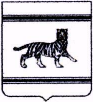 Муниципальное образование «Бабстовское сельское поселение»Ленинского муниципального районаЕврейской автономной областиАДМИНИСТРАЦИЯ СЕЛЬСКОГО ПОСЕЛЕНИЯПОСТАНОВЛЕНИЕ01.10.2009											№ 57ас. Бабстово	В целях разработки проекта решения Собрания депутатов муниципального образования «Бабстовское сельское поселение» «Об утверждении бюджета муниципального образования «Бабстовское сельское поселение» Ленинского муниципального района на 2010 год» и среднесрочного финансового плана муниципального образования «Бабстовское сельское поселение» Ленинского муниципального района на 2010-2012 годы, во исполнение положений Бюджетного кодекса Российской Федерации, Устава муниципального образования «Бабстовское сельское поселение»ПОСТАНОВЛЯЮ:1. Внести в порядке правотворческой инициативы в Собрание депутатов муниципального образования «Бабстовское сельское поселение» проект решения Собрания депутатов муниципального образования «Бабстовское сельское поселение» «О передачи осуществления части полномочий органов местного самоуправления Бабстовского сельского поселения Ленинского муниципального района органам местного самоуправления Ленинского муниципального района на 2010 год».2. Включить в перечень передаваемых полномочий органов местного самоуправления Бабстовского сельского поселения Ленинского муниципального района органам местного самоуправления Ленинского муниципального района на 2010 год формирование и организацию исполнения бюджета муниципального образования «Бабстовское сельское поселение».3. Контроль за исполнением настоящего постановления оставляю за собой.4. Настоящее постановление вступает в силу со дня его подписания.Глава администрациисельского поселения	В.В.ФарафонтовО разработке проекта решения Собрания депутатов муниципального образования «Бабстовское сельское поселение» «Об утверждении бюджета муниципального образования «Бабстовское сельское поселение» Ленинского муниципального района на 2010 год» и среднесрочного финансового плана муниципального образования «Бабстовское сельское поселение» Ленинского муниципального района на 2010-2012 годы